The New Mexico Department of Veterans’ Services                      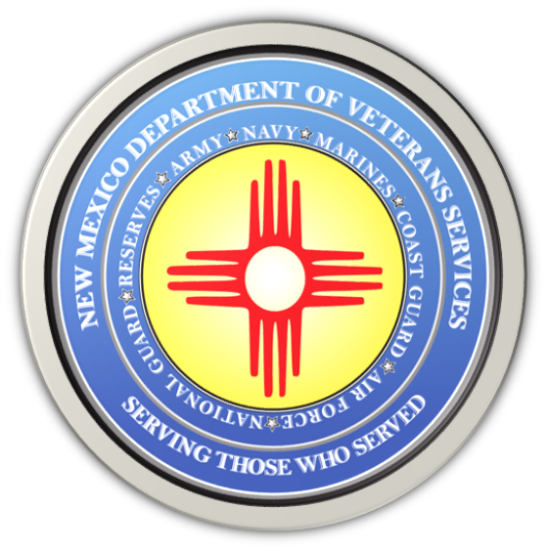 Michelle Lujan GrishamGovernorDonnie Quintana Cabinet SecretaryNEWS RELEASEContact: Ray SevaDVS Public Information Officerray.seva@dvs.nm.gov(505) 362-6089 XXXXXX, 2023HeadlineCity/Venue (address)Time of eventDVS is proud to announce two new art exhibits at the Bataan Memorial Building in downtown Santa Fe that honor women veterans. The “Proudly She Served” national art exhibit is now on display in the east-west hallway of the venerable building. Artist Steve Alpert has painted twelve 36”x30” oil portraits showcasing women veterans who have demonstrated courage, strength, and selfless service  for our country.  A second separate exhibit in the same hallway, courtesy of the Santa Fe Community College Veterans Legacy Grant Program, features six unique women veterans interred at the Santa Fe National Cemetery. 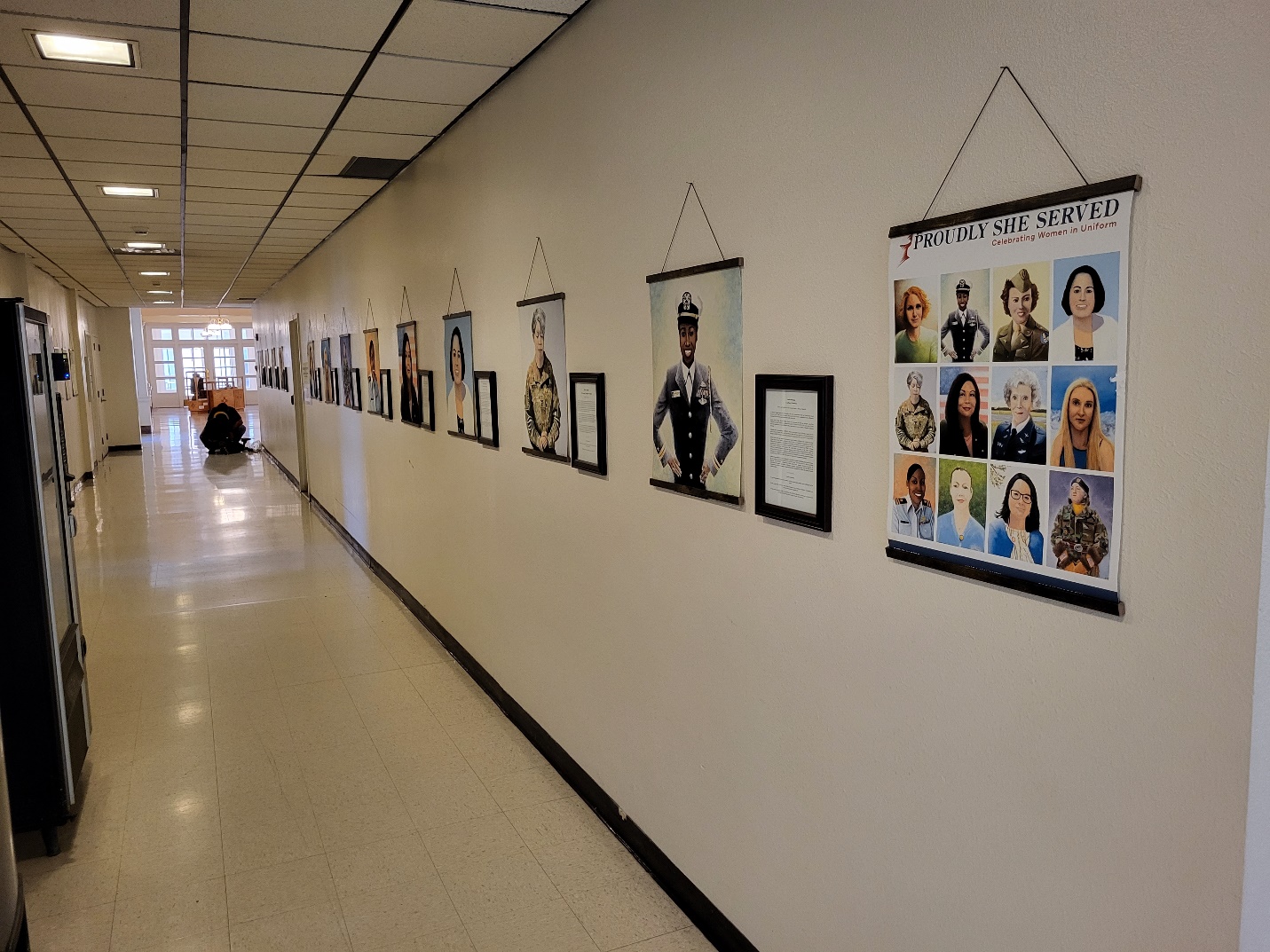 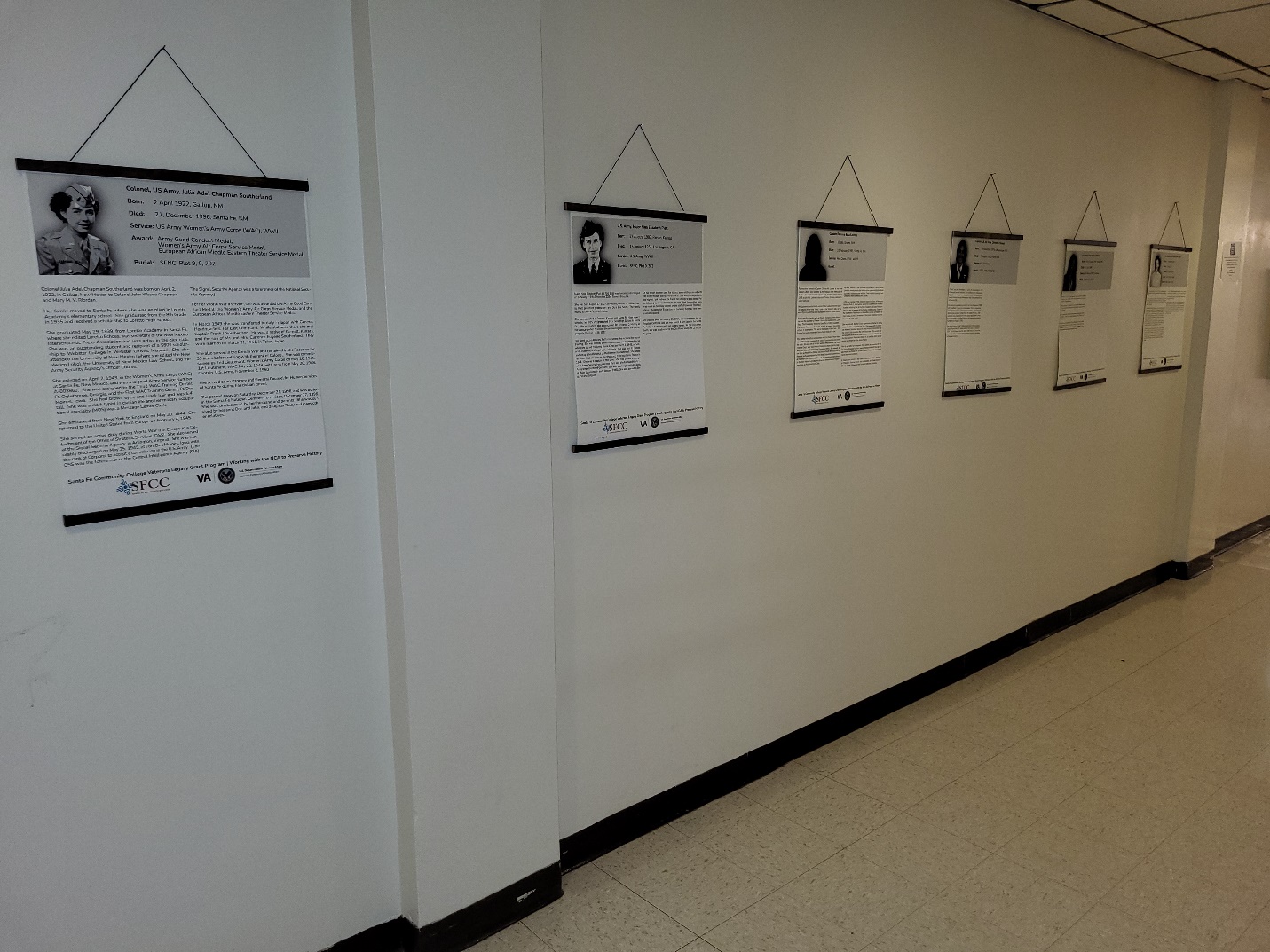 